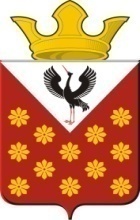 Российская ФедерацияСвердловская областьБайкаловский районПостановлениеглавы Краснополянского сельского поселенияот 08 сентября 2022 года № 126Об утверждении Порядка поощрения в 2022 году муниципальной управленческой команды Краснополянского сельского поселения за достижение значений (уровней) показателей для оценки эффективности деятельности высших должностных лиц субъектов Российской Федерации и деятельности органов исполнительной власти субъектов Российской ФедерацииВ соответствии с Постановлением Правительства Свердловской области от 24.08.2022 №573-ПП/ДСП «О поощрении в 2022 году региональной управленческой команды и муниципальных управленческих команд за достижение значений (уровней) показателей для оценки эффективности деятельности высших должностных лиц субъектов Российской Федерации и деятельности органов исполнительной власти субъектов Российской Федерации», постановляю:1. Утвердить Порядок поощрения в 2022 году муниципальной управленческой команды Краснополянского сельского поселения за достижение значений (уровней) показателей для оценки эффективности деятельности высших должностных лиц (руководителей высших исполнительных органов государственной власти) субъектов Российской Федерации и деятельности органов исполнительной власти субъектов Российской Федерации (прилагается).2. Постановление разместить на официальном сайте администрации в сети «Интернет» www.krasnopolyanskoe.ru.3. Контроль исполнения настоящего Постановления оставляю за собой.Глава Краснополянского сельского поселения                                          А.Н.КошелевУтверждено Постановлением Главы Краснополянского сельского поселенияот 08 сентября 2022 года № 126ПОРЯДОКпоощрения в 2022 году муниципальной управленческой команды Краснополянского сельского поселения за достижение значений (уровней) показателей для оценки эффективности деятельности высших должностных лиц (руководителей высших исполнительных органов государственной власти) субъектов Российской Федерации и деятельности органов исполнительной власти субъектов Российской ФедерацииНастоящий Порядок определяет правила поощрения муниципальной управленческой команды Краснополянского сельского поселения за достижение Свердловской областью показателей для оценки эффективности деятельности высших должностных лиц, утвержденных Указом Президента Российской Федерации от 04.02.2021 № 68 «Об оценке эффективности деятельности высших должностных лиц (руководителей высших исполнительных органов государственной власти) субъектов Российской Федерации и деятельности органов исполнительной власти субъектов Российской Федерации» (далее – поощрение, показатели). В настоящем Порядке под муниципальной управленческой командой понимается группа должностных лиц, замещающих должность главы сельского поселения, муниципальные служащие, замещающие должности муниципальной службы в исполнительно-распорядительном органе Краснополянского сельского поселения, деятельность которых способствовала достижению Свердловской областью значений (уровней) показателей.Выплата поощрения муниципальной управленческой команде осуществляется за счет дотаций (грантов) в форме межбюджетных трансфертов из областного бюджета бюджетам муниципальных образований, расположенных на территории Свердловской области на поощрение в 2022 году муниципальных управленческих команд за достижение значений (уровней) показателей для оценки эффективности деятельности высших должностных лиц (руководителей высших исполнительных органов государственной власти) субъектов Российской Федерации и деятельности органов исполнительной власти субъектов Российской Федерации (далее дотация из областного бюджета).Выплата поощрения осуществляется в форме единовременной премии входящему в муниципальную управленческую команду должностному лицу в размере, определяемом решением о выплате поощрения, принимаемым в соответствии с настоящим порядком. Уплата страховых взносов при выплате поощрения осуществляется в соответствии с законодательством Российской Федерации в пределах средств полученной дотации из областного бюджета.Выплата поощрения осуществляется на основании оценки степени участия должностных лиц, входящих в муниципальную управленческую команду, в достижении значений показателей для оценки эффективности деятельности высших должностных лиц (руководителей высших исполнительных органов государственной власти) субъектов Российской Федерации и деятельности органов исполнительной власти субъектов Российской Федерации (далее оценка степени участия).Оценку степени участия осуществляют:Оценку степени участия главы Краснополянского сельского поселения осуществляет Губернатор Свердловской области.Оценка степени участия должностных лиц, входящих в муниципальную управленческую команду осуществляется с учетом результативности достижения показателей, утвержденных Распоряжением Губернатора Свердловской области от 04.03.202lr. № 31-РГ «Об утверждении распределения по муниципальным образованиям, расположенным на территории Свердловской области, значений (уровней) показателей для оценки эффективности деятельности Губернатора Свердловской области и деятельности исполнительных органов государственной власти Свердловской области на период до 2024 года».Поощрению подлежат лица, которые по состоянию на последний рабочий день 2021 года замещали должности муниципальной службы и находились в штате администрации Краснополянского сельского поселения или структурного подразделения администрации с правом юридического лица. При этом указанные лица должны продолжать находиться в штате администрации Краснополянского сельского поселения или структурного подразделения администрации с правом юридического лица на дату доведения бюджетных ассигнований на цели поощрения муниципальных управленческих команд до администрации Краснополянского сельского поселения.Размер поощрения для каждого члена муниципальной управленческой команды определяется пропорционально численности управленческой команды из расчета поступающих из областного бюджета средств.Глава Краснополянского сельского поселения определяет распоряжением перечень участников, подлежащих поощрению, и размеры поощрения в пределах утвержденного постановлением Правительства Свердловской области от 25.11.2021r. № 846-1111 распределения объема дотации.Финансовое обеспечение расходов на поощрение осуществляется в пределах межбюджетного трансферта, предоставляемого из областного бюджета для поощрения муниципальных управленческих команд в 2022 году. 